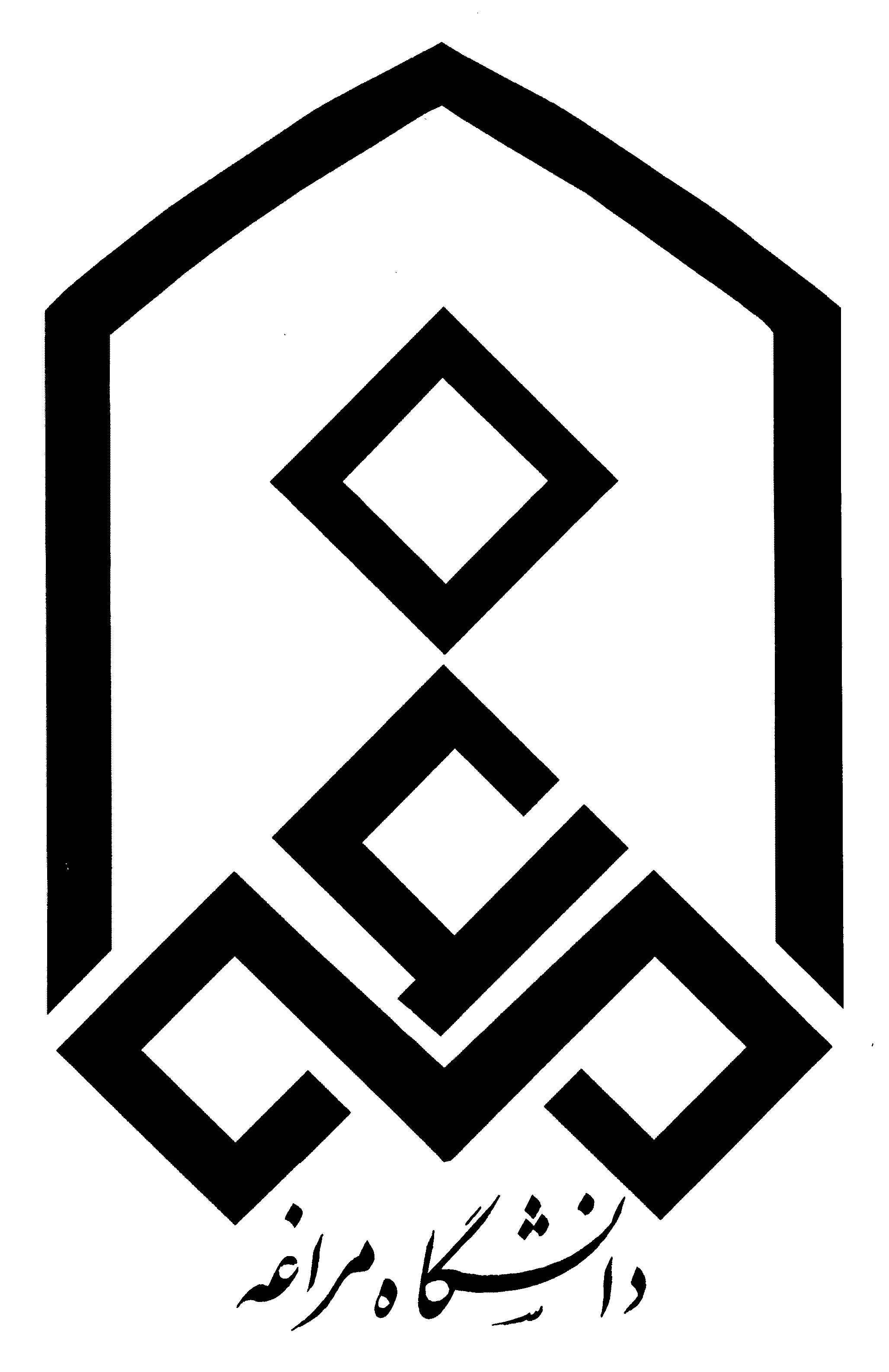 (جهت پرداخت حق التحقیق، تایپ و تکمیل فرم گزارش مرحلهای طرح ضروری میباشد)مدیریت محترم پژوهش و فناوری دانشگاه احتراماً بدینوسیله تقاضای خود مبنی بر دریافت حق‌التحقيق و حق‌الزحمه فاز................. مربوط به طرح تحقيقاتي اينجانب با عنوان: را اعلام میدارد. خواهشمند است اقدامات مقتضی را معمول نمایید.امضاء و نام و نام خانوادگي مجری:معاونت محترم آموزشی و پژوهشی دانشگاهاحتراما به استحضار میرساند به استناد قرارداد طرح تحقیقاتی به شماره  ......................  مورخ  ..............................، پرداخت مبلغ ........................................................................................... ریال به عنوان حقالتحقیق طرحهای تحقیقاتی از محل اعتبار پژوهشی دانشگاه، مورد تایید میباشد. مدیر پژوهش و فناورینام و نام خانوادگیمدیر محترم امور مالی دانشگاه      خواهشمند است با توجه به تایید مدیر پژوهش و فناوری دانشگاه، نسبت به پرداخت مبلغ ..................................................................... ریال اقدام گردد.معاون آموزشی و پژوهشی دانشگاه								      نام و نامخانوادگیرونوشت: آقای ............................................جهت استحضاررديفنام و نام‌خانوادگيمبلغ حق‌التحقيقشماره حساب(بانک تجارت شعبه مرکزی مراغه)امضاء123